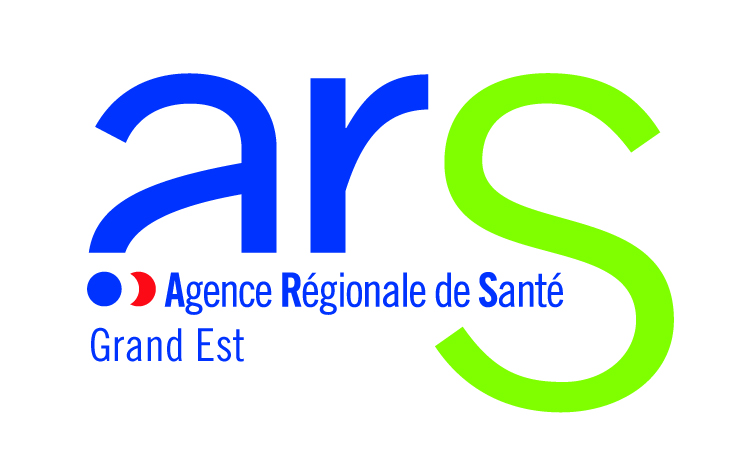 Ministère des affaires sociales et de la santéMinistère du travail, de l'emploi, de la formation professionnelle et du dialogue socialMinistère des sports, de la jeunesse, de l'éducation populaire et de la vie associativeINTITULE DU POSTECoordonnateur Régional d’Hémovigilance et de Sécurité Transfusionnelle (H/F)Direction de la qualité et de la performance (DQP)Référence : SAN-10-AFamille professionnelle (3) : Santé Emploi-type (4) : Administrateur de santé                                                                                                                                      ou à défautRéférence  RIME Répertoire Interministériel des Métiers de l’Etat Domaine fonctionnel :Métier ou emploi-type :FICHE DESCRIPTIVE D’EMPLOIFICHE DESCRIPTIVE D’EMPLOIFiche N°(ne pas renseigner)Catégorie : Etat :   Encadrement supérieur                A      B      C                          AM :   Praticien conseil    Agent de Direction    Cadres    Employé Cotation, s’il y a lieu (5) : Corps et grade :Praticien hospitalierDate de prise de poste souhaitée :01/09/2017LOCALISATION ADMINISTRATIVE ET GEOGRAPHIQUEChoix de la Direction : Département ; Service ; Cellule ; Mission (…) :Sites :    Siège Nancy                                              Site Chalons                                            DT Alsace                   DT 54 		                                 DT 08	                                           Site de Strasbourg                   DT 55		                                 DT 10	                                           Site de Colmar                   DT 57		                                 DT 51	                                                             DT 88		                                 DT 52	                                          DESCRIPTION DU POSTEEncadrement : Oui      Non Missions définies à l’article R.1221-32 et suivants du Code de la santé publique (CSP)L’article R.1221-32 et suivants du CSP modifié par le décret n° 2010-334 du 31 mars 2010 précise les missions du Coordonnateur Régional d’Hémovigilance et de Sécurité Transfusionnelle (CRHST). Le CRHST est placé auprès du directeur général de l’Agence Régionale de Santé (ARS) et est chargé des missions suivantes :Suivre la mise en œuvre par les établissements de santé et de transfusion sanguine de la région des dispositions de la section 4 du chapitre 1er du titre II du livre II du CSP ainsi que,  le cas échéant, des décisions du directeur général de l’Agence Nationale de Sécurité du Médicament et des Produits de Santé (ANSM) et des actions entreprises par les comités de sécurité transfusionnelle et d’hémovigilance des établissements de santé.Entretenir des relations directes avec chacun des correspondants d’hémovigilance de la région, veiller avec eux à la qualité et à la fiabilité des informations recueillies en application des articles R.1221-39 et R.1221-43 et se tenir informé de toute difficulté que les correspondants rencontreraient dans l’exercice de leur mission.Proposer le cas échéant, à l’ANSM, sous couvert du directeur général de l’ARS, l’adoption de toute mesure susceptible d’améliorer la qualité, la fiabilité et la cohérence du dispositif d’hémovigilanceSaisir sans délai le directeur général de l’ARS et le directeur général de l’ANSM de toute difficulté susceptible de compromettre la sécurité transfusionnelle et en informer simultanément l’Etablissement Français du Sang (EFS)Proposer, le cas échéant, au directeur général de l’ARS, les mesures à prendre au vu des fiches de déclarations reçues en application de l’article R.1221-50Etablir annuellement un rapport d’activité remis eu directeur général de l’ARS et au directeur général de l’ANSM avec copie au Président de l’EFS.L’hémovigilance a pour objectif la sécurité transfusionnelle (environnement et produits). Son action repose sur les principes de l’amélioration des pratiques et correspond à un travail d’accompagnement continu et de fond au sein d’un réseau de correspondants d’hémovigilance institutionnels bien identifiés.Son objectif est de promouvoir l’amélioration continue de la qualité des soins par une ‘‘culture positive de l’erreur’’, qui passe par la déclaration et l’analyse systématiques des incidents et effets indésirables de la chaîne transfusionnelle.Par l’analyse des incidents et effets indésirables, par les mesures prises en comité de sécurité transfusionnelle et d’hémovigilance (CSTH), l’hémovigilance se situe donc en amont de l’alerte (niveau qu’elle se doit de ne pas atteindre) et participe donc pleinement à la qualité des soins offerts aux patients, en lien étroit avec les cellules de gestion et de prévention des risques liés aux soins.Activités principales : Le CRHST est donc chargé :de contrôler et de suivre les déclarations d’incidents graves de la chaîne transfusionnelle (IG), les effets indésirables survenus sur les receveurs de produits sanguins labiles (EIR) et sur les donneurs de sang (EID),d’entretenir des relations directes avec chacun des correspondants d’hémovigilance (CHV) des établissements de santé et de transfusion sanguine, de suivre la mise en œuvre des dispositions réglementaires et de veiller à la qualité et à la fiabilité des informations recueillies,de se tenir informé de toute difficulté. Il assiste de droit aux séances du CSTH des établissements de santé publics et privés,d’animer le réseau régional d’hémovigilance (CHV ES et CHV ETS, CSTH) et d’en informer les membres. Il peut les réunir et participer à leur formation,d’assister les Cellules Assurance-Qualité/ Gestion des Risques (en particulier au sein des ES) dans leur démarche d’analyse des causes racines (ACR) d’incidents graves de la chaîne transfusionnelle,de suivre la mise en œuvre de l’informatisation de la traçabilité des produits sanguins labiles, des échanges de données informatisées,de participer à l’élaboration du Schéma d’Organisation de la Transfusion Sanguine (SOTS) et de veiller à sa cohérence avec le SROS,de l’instruction des dossiers de demande d’autorisation de dépôt de sang et de suivi de ces dépôts,de piloter et contribuer à des études médico-économiques de la consommation des produits sanguins labiles dans le GE,de contribuer au bon fonctionnement du réseau régional de vigilance et d’appui, le RREVA.Le CRHST assiste, à titre d’expert, le corps des inspecteurs lors des missions d’inspection ou de contrôle des dépôts de sang et des laboratoires d’analyse de biologie médicale (LABM) dans leur activité transfusionnelle, notamment d’Immuno-Hématologie Receveurs (IHR).Il est connecté aux réseaux nationaux (e-fit, ebase)Il participe aux réunions nationales de l’ANSM et de la Conférence Nationale des CRHST et à leurs groupes de travail.Il peut participer à des enseignements ou activité de formation.Activités annexes : participation au sein des ARS à la coordination des vigilances et au Réseau régional de vigilances et d‘appuiPartenaires institutionnels : ANSM, DGS, EFS Spécificités du poste / Contraintes : déplacements fréquents dans le Grand Est et à l’ANSMPROFIL SOUHAITECompétences requises sur le poste : On se reportera aux compétences attendues dans les fiches des emplois types du répertoire ministériel (à défaut RIME) Expérience professionnelle  le poste peut convenir à un premier poste dans le domaine ou à une nouvelle orientation professionnelle  ou expérience professionnelle souhaitée dans le domaine : FORMATION